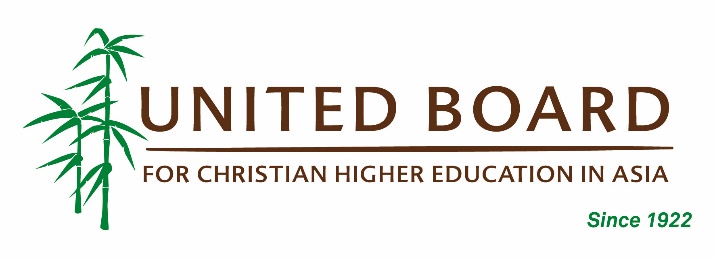 United Board Faculty Enrichment Program 2019 MPI Annual Peacebuilding Training (Non-Degree)APPLICATION FORMPlease fill out all the applicable information below, as detailed as possible.I declare that the information given in support of this application is accurate and complete. I understand that any misrepresentation will result in the disqualification of my application for the United Board scholarship.Signature:								Date:PERSONAL INFORMATIONPERSONAL INFORMATIONPERSONAL INFORMATIONPERSONAL INFORMATIONPERSONAL INFORMATIONName:                     (last name) (first name)(first name)(first name)(middle name)Preferred Name:Gender:Gender:Birth Date:                                      (dd/mm/yy)Birth Date:                                      (dd/mm/yy)Email:Email:Phone Number: (                 )Phone Number: (                 )Phone Number: (                 )Nationality:Nationality:Current Residence Country:Current Residence Country:Current Residence Country:Mailing Address:Mailing Address:Mailing Address:Mailing Address:Mailing Address:Skype Address (if any):Skype Address (if any):Skype Address (if any):Skype Address (if any):Skype Address (if any):HOME INSTITUTIONHOME INSTITUTIONHOME INSTITUTIONHOME INSTITUTIONHOME INSTITUTIONName of Institution:Name of Institution:Name of Institution:Name of Institution:Name of Institution:Address of Institution: Address of Institution: Address of Institution: Address of Institution: Address of Institution: Department:Department:Job Title/Position:Job Title/Position:Job Title/Position:Employment Period:                                                                                                (mm/yy until mm/yy)Employment Period:                                                                                                (mm/yy until mm/yy)Employment Period:                                                                                                (mm/yy until mm/yy)Employment Period:                                                                                                (mm/yy until mm/yy)Employment Period:                                                                                                (mm/yy until mm/yy)Responsibilities: Responsibilities: Responsibilities: Responsibilities: Responsibilities: EDUCATIONEDUCATIONEDUCATIONEDUCATIONEDUCATIONPlease list the most recent degree program that you have completed.Please list the most recent degree program that you have completed.Please list the most recent degree program that you have completed.Please list the most recent degree program that you have completed.Please list the most recent degree program that you have completed.Name of Institution:Name of Institution:Name of Institution:Name of Institution:Name of Institution:Degree:Degree:Major:Major:Major:Study Period:                                                                                                            (mm/yy until mm/yy)Study Period:                                                                                                            (mm/yy until mm/yy)Study Period:                                                                                                            (mm/yy until mm/yy)Study Period:                                                                                                            (mm/yy until mm/yy)Study Period:                                                                                                            (mm/yy until mm/yy)Country:Country:Language of Instruction:Language of Instruction:Language of Instruction:ENGLISH PROFICIENCYENGLISH PROFICIENCYENGLISH PROFICIENCYENGLISH PROFICIENCYENGLISH PROFICIENCYIdentify any English proficiency test you have takenIdentify any English proficiency test you have takenIdentify any English proficiency test you have takenIdentify any English proficiency test you have takenIdentify any English proficiency test you have takenTest Name:Test Name:Year Taken & Score:Year Taken & Score:Year Taken & Score:Rate your English Proficiency (Poor, Fair, Good, Excellent)Rate your English Proficiency (Poor, Fair, Good, Excellent)Rate your English Proficiency (Poor, Fair, Good, Excellent)Rate your English Proficiency (Poor, Fair, Good, Excellent)Rate your English Proficiency (Poor, Fair, Good, Excellent)OTHERSOTHERSOTHERSOTHERSSpecial Dietary Needs (e.g. food allergies)Special Dietary Needs (e.g. food allergies)Special Dietary Needs (e.g. food allergies)Do you have any health issues/problems we should be aware of?Do you have any health issues/problems we should be aware of?Do you have any health issues/problems we should be aware of?Photo /Video Consent: I consent to United Board’s use of photographs or video recording that are taken of me while participating in the Annual Peacebuilding Training for use in United Board’s brochures or program materials that are distributed both in printed form and on the Internet. No payment will be made for use of these photographs. Photo /Video Consent: I consent to United Board’s use of photographs or video recording that are taken of me while participating in the Annual Peacebuilding Training for use in United Board’s brochures or program materials that are distributed both in printed form and on the Internet. No payment will be made for use of these photographs. Photo /Video Consent: I consent to United Board’s use of photographs or video recording that are taken of me while participating in the Annual Peacebuilding Training for use in United Board’s brochures or program materials that are distributed both in printed form and on the Internet. No payment will be made for use of these photographs. Yes / NoCOURSE SELECTIONCOURSE SELECTIONCOURSE SELECTIONCOURSE SELECTIONFour or five courses will run concurrently each week, and each participant will only be able to attend one course per week. Please rank your course preferences below, 1 for first choice and 5 for fifth choice.Please note that the Conflict Resolution Skills: Mediation and Dialogue course and the Digital Peacebuilding and New Media course in Week 2 have prerequisite. Please refer to the Training Information Packet for more details.Four or five courses will run concurrently each week, and each participant will only be able to attend one course per week. Please rank your course preferences below, 1 for first choice and 5 for fifth choice.Please note that the Conflict Resolution Skills: Mediation and Dialogue course and the Digital Peacebuilding and New Media course in Week 2 have prerequisite. Please refer to the Training Information Packet for more details.Four or five courses will run concurrently each week, and each participant will only be able to attend one course per week. Please rank your course preferences below, 1 for first choice and 5 for fifth choice.Please note that the Conflict Resolution Skills: Mediation and Dialogue course and the Digital Peacebuilding and New Media course in Week 2 have prerequisite. Please refer to the Training Information Packet for more details.Four or five courses will run concurrently each week, and each participant will only be able to attend one course per week. Please rank your course preferences below, 1 for first choice and 5 for fifth choice.Please note that the Conflict Resolution Skills: Mediation and Dialogue course and the Digital Peacebuilding and New Media course in Week 2 have prerequisite. Please refer to the Training Information Packet for more details.Example of preferred courses for Week 1: Example of preferred courses for Week 1: Example of preferred courses for Week 1: Example of preferred courses for Week 1: 3FUA – From Understanding to Action: Development and Aid Interventions as Tools for Social Reconstruction and Building PeaceFUA – From Understanding to Action: Development and Aid Interventions as Tools for Social Reconstruction and Building PeaceFUA – From Understanding to Action: Development and Aid Interventions as Tools for Social Reconstruction and Building Peace4FPB – Fundamentals of PeacebuildingFPB – Fundamentals of PeacebuildingFPB – Fundamentals of Peacebuilding1ICT – Introduction to Conflict TransformationICT – Introduction to Conflict TransformationICT – Introduction to Conflict Transformation2MaPEC – Mainstreaming Peace Education in Communities and SchoolsMaPEC – Mainstreaming Peace Education in Communities and SchoolsMaPEC – Mainstreaming Peace Education in Communities and SchoolsWeek 1: May 13–17, 2019Week 1: May 13–17, 2019Foundation CoursesFoundation CoursesFUA – From Understanding to Action: Designing Conflict Sensitive InterventionsFUA – From Understanding to Action: Designing Conflict Sensitive InterventionsFUA – From Understanding to Action: Designing Conflict Sensitive InterventionsFPB – Fundamentals of PeacebuildingFPB – Fundamentals of PeacebuildingFPB – Fundamentals of PeacebuildingICT – Introduction to Conflict TransformationICT – Introduction to Conflict TransformationICT – Introduction to Conflict TransformationMaPEC – Mainstreaming Peace Education in Communities and SchoolsMaPEC – Mainstreaming Peace Education in Communities and SchoolsMaPEC – Mainstreaming Peace Education in Communities and SchoolsWeek 2: May 20-24, 2019Week 2: May 20-24, 2019Thematic CoursesThematic CoursesAACP – Arts Approaches to Community-Based PeacebuildingAACP – Arts Approaches to Community-Based PeacebuildingAACP – Arts Approaches to Community-Based PeacebuildingANV – Be the Change: Designing Transformative Justpeace through the Power of NonviolenceANV – Be the Change: Designing Transformative Justpeace through the Power of NonviolenceANV – Be the Change: Designing Transformative Justpeace through the Power of NonviolenceCRS – Conflict Resolution Skills: Mediation and DialogueCRS – Conflict Resolution Skills: Mediation and DialogueCRS – Conflict Resolution Skills: Mediation and DialogueMEPP – Introduction to Monitoring and Evaluation for Peacebuilding PractitionersMEPP – Introduction to Monitoring and Evaluation for Peacebuilding PractitionersMEPP – Introduction to Monitoring and Evaluation for Peacebuilding PractitionersUCIRP – Understanding Culture and Identity as a Resource for PeacebuildingUCIRP – Understanding Culture and Identity as a Resource for PeacebuildingUCIRP – Understanding Culture and Identity as a Resource for PeacebuildingWeek 3: May 27-31, 2019Week 3: May 27-31, 2019Thematic & Field-Based CoursesThematic & Field-Based CoursesBT – Bottom-Up Transformation: Experiences and Practices of Grassroots Peacebuilding inMindanao (Classroom and Field-Based Course)BT – Bottom-Up Transformation: Experiences and Practices of Grassroots Peacebuilding inMindanao (Classroom and Field-Based Course)BT – Bottom-Up Transformation: Experiences and Practices of Grassroots Peacebuilding inMindanao (Classroom and Field-Based Course)DTTC – Dealing with Trauma in Times of ConflictDTTC – Dealing with Trauma in Times of ConflictDTTC – Dealing with Trauma in Times of ConflictIPCB - Indigenous Peoples’ Culture-Based Conflict Resolution Practices: Its Potential Contribution to Mainstream Peacebuilding in the Philippines (Field-Based Course)IPCB - Indigenous Peoples’ Culture-Based Conflict Resolution Practices: Its Potential Contribution to Mainstream Peacebuilding in the Philippines (Field-Based Course)IPCB - Indigenous Peoples’ Culture-Based Conflict Resolution Practices: Its Potential Contribution to Mainstream Peacebuilding in the Philippines (Field-Based Course)IRPB – Interreligious Peacebuilding: Approaches for Cooperation, Social Cohesion and ReconciliationIRPB – Interreligious Peacebuilding: Approaches for Cooperation, Social Cohesion and ReconciliationIRPB – Interreligious Peacebuilding: Approaches for Cooperation, Social Cohesion and ReconciliationADDITIONAL INFORMATION In 600 words (250 word-minimum), please describe relevant work and personal experience that motivate and prepare you for study at the MPI. In 600 words (250 word-minimum), describe your overall objectives for participating in the MPI Annual Peacebuilding Training, and indicate the ways in which you expect to apply what you learned at the training back at your home institution.  What courses and activities are related to peacebuilding at your home institution? Have you participated in other United Board programs or received a grant before? If so, please list all the programs and grants.